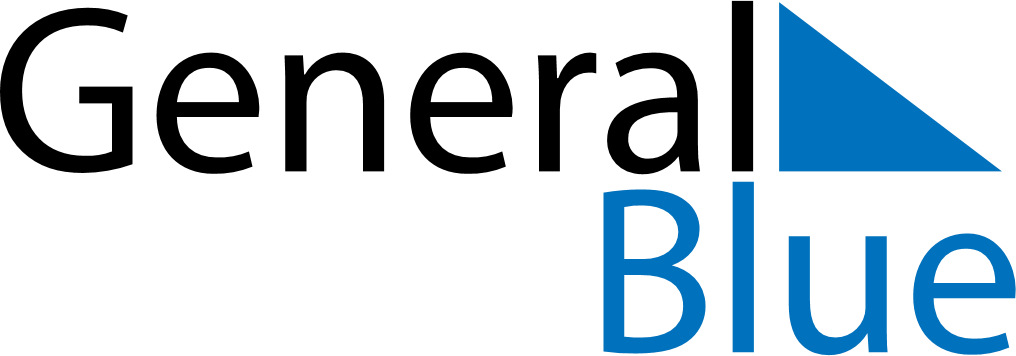 December 2026December 2026December 2026December 2026Saint HelenaSaint HelenaSaint HelenaMondayTuesdayWednesdayThursdayFridaySaturdaySaturdaySunday1234556789101112121314151617181919202122232425262627Christmas DayBoxing DayBoxing Day28293031Boxing Day (substitute day)